História do Cinema PortuguêsEsta é a sua Sala de Aula Virtual. Aqui encontrará todas as orientações relativas ao estudo que irá fazer no âmbito da presente unidade curricular. Para desenvolver o estudo de uma forma eficaz tem à sua disposição, organizados em 4 grandes temáticas, os conteúdos da presente unidade curricular que, como sabe, se dedica à história do cinema português, desde os seus primórdios até à atualidade.Neste espaço de abertura, dispõe de um Fórum de Notícias no qual a docente divulgará avisos e /ou informações quer na área dos conteúdos da disciplina quer relativamente a espetáculos ou eventos a decorrer, de um Fórum de Apresentação e de um documento a que chamamos PUC / Plano da Unidade Curricular, no qual encontrará todas as orientações relativas ao percurso de aprendizagem estabelecido. Por isso, sempre que tiver dúvidas quanto ao funcionamento desta disciplina, deverá recorrer a ele e ao Fórum da Disciplina.A todos desejo um bom trabalho!Maria do Rosário L Bello(NOTA: Esta UC foi inicialmente concebida por Ana Rita Padeira e M. Rosário L Bello, tendo sido nos últimos anos completada e leccionada por Ana Rita Padeira).Notícias Fórum 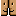 Plano da Unidade Curricular Livro 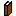 Fórum de Apresentação 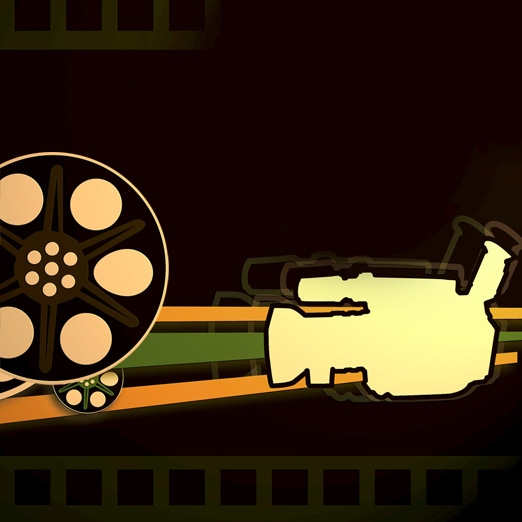 História do Cinema Português - 510172012 - 2013 - 2º semestreMaria do Rosário Lupi Bellorosario@uab.pt